Тема: Готовый образец отчета о самообследовании за 2020 год
 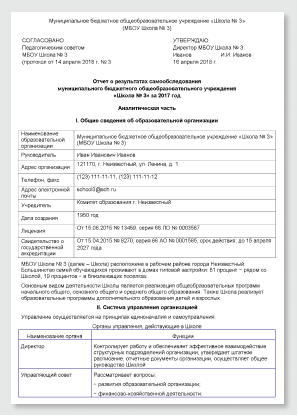 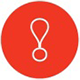 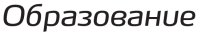 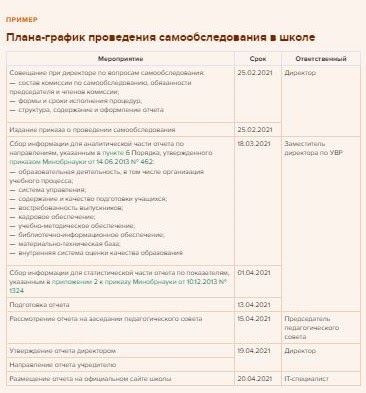 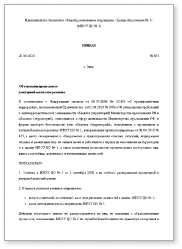 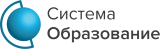 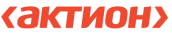 